Удмуртские пенсионеры участвовали во всероссийском компьютерном многоборье27 октября0 В 2015 году два представителя нашей республики - Лариса Марова и Владимир Ольховский - приняли участие в V Всероссийском чемпионате по компьютерному многоборью среди пенсионеров, состоявшемся в Казани. Удмуртские пенсионеры участвовали во всероссийском компьютерном многоборье 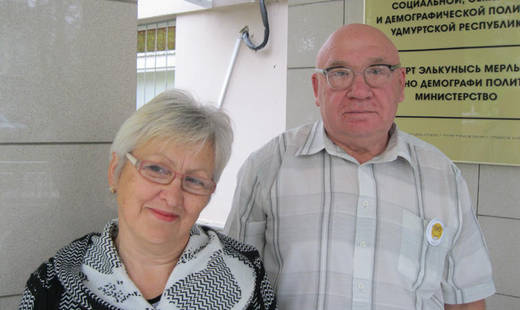 В многоборье состязались посланцы 71 региона. Самой старшей из них - Раисе Палкиной из Ненецкого автономного округа - около 80 лет. В Казань она прилетела на самолете, никогда прежде на самолете Раиса Николаевна не летала.Среди участников преобладали неработающие пенсионеры: их было 59 процентов. Каждый пятый многоборец - из сельской местности. Три четверти пенсионеров свободно пользовались ноутбуком. 96 процентов участников зарегистрированы на портале госуслуг.Лариса Марова, прежде работала в транспортной организации, на чемпионате выполняла задания, рассчитанные на начинающих пользователей компьютером и Интернетом, а Владимир Ольховский был в группе уверенных пользователей.Шарлотка из Интернета— Какое место заняла? - спросил внук бабушку Ларису, когда она вернулась с чемпионата.— Все призовые места, заняли пожилые люди, живущие в Татарстане, - ответила ему Лариса Николаевна. - Там компьютерной грамотой владеют более 60 процентов пенсионеров. В нашей группе новичков - был пожилой человек, который набирал текст всеми десятью пальцами. И это начинающий!Марова привезла с чемпионата свидетельство участника, много впечатлений и учебное пособие «Азбука Интернета», которое сразу переписали ее знакомые. В пособии так понятно все объясняется! Словно авторы писали его для своей мамы или бабушки. С пониманием, что слово «браузер» может напугать (ассоциируется со словом «маузер»), но вообще-то бояться его не надо: так называется программа для выхода в Интернет. Яндекс - это как раз браузер. А как, зайдя в Интернет, точно сформулировать вопрос? Если вместо слов «шарлотка рецепт» бабушка напишет: «Я хочу приготовить шарлотку», то получит не рецепт, а рассказы других людей о том, что они хотели приготовить шарлотку, но ничего не получилось.Лариса Николаевна рада, что теперь и ее знакомые смогут лучше освоить компьютер. Сама она, когда начинала обучаться компьютерной грамоте, очень волновалась: вдруг нажмет не туда клавишу и что-нибудь сотрет. Преодолеть страх помогли внук и компьютерные курсы, в том числе те, которые перед поездкой на многоборье организовали Министерство социальной, семейной и демографической политики Удмуртской Республики и Республиканский центр информатизации и оценки качества образования.«Вечному студенту» возраст не помехаВторой участник чемпионата от Удмуртии Владимир Ольховский - уверенный пользователь. С компьютерной техникой имеет дело уже более полувека: в «Удмуртэнерго» работал заместителем начальника отдела по техническим средствам. Освоил их самостоятельно. Был, говорит, вечным студентом.Компьютерная техника постоянно совершенствуется, и когда Владимир Ильич узнал о всероссийском многоборье среди пенсионеров, решил подучиться. Курсы, организованные по линии социальной защиты, прошли, на его взгляд, без сучка и задоринки. И вот Казань, на вокзале пожилых участников чемпионата встречают приветливые волонтеры, провожают в студенческий городок.— Все было отлично, - делится впечатлением Владимир Ольховский. - Для нас устроили интересные экскурсии, в том числе по Казанскому государственному университету, в котором учился Владимир Ильич Ленин. В нашей группе я оказался единственным его тезкой, и мне разрешили посидеть за партой, за которой набирался знаний будущий основатель советского государства.— А сам чемпионат, - продолжает рассказ Ольховский, - поразил массовостью: в зале Казанского государственного университета стояло 150 компьютеров. Задания для участников многоборья готовили на кафедре информационных технологий Российской экономической академии имени Плеханова. Мне как уверенному пользователю было предложено зайти на сайт госуслуг Москвы и среди множества документов найти и вложить в свой файл тот, на основании которого присваивают звание «Ветеран труда Москвы».Практичными были и другие задания: найти по Яндексу гостиницу, скопировать цены, воспользовавшись электронными картами Яндекса, вычислить расстояние до гостиницы.Когда я все это сделал и хотел отправить ответы на сайт приемной комиссии, компьютер завис. Наверное, мы, 150 участников чемпионата, отправили ответы на вопросы примерно в одно время, вот компьютерная сеть и не выдержала. Но без проверки ответы не остались. Члены приемной комиссии посмотрели их на наших компьютерах.Организаторы чемпионата устроили и состязание участников многоборья, то есть людей пожилых, со… студентами университета. Надо было ответить на вопросы, касающиеся законодательства. Пожилые люди быстрее нашли в Интернете ответы на эти вопросы.Как и Лариса Марова, Владимир Ольховский вернулся с чемпионата с удостоверением участника и с огромным желанием продвигать социально-экономические проекты, основанные на информационных технологиях.На взгляд ОльховскогоИдей у Ольховского много. Владимир Ильич предлагает, например, в качестве медицинских карт использовать «речевые флешки». Должна быть электронная база данных, специалист по ее ведению: данные медицинских обследований следует группировать. Когда беседа пациента и доктора будет сохраняться в электронном виде, врач сможет уделить пациенту гораздо больше внимания. Сейчас же немало времени, отведенного на прием, доктор тратит на записи в бумажной медицинской карте.Электронные средства связи в ряде случаев уже позволяют вести врачебный прием по скайпу, то есть по видеосвязи. Такую возможность надо использовать более широко. Во время эпидемии гриппа, когда медицинских работников так не хватает, выручили бы консультации по видео.Очень важно, чтобы медицинские флеш-карты были у всех жителей республики, в том числе у пожилых. Если «скорая» доставит пациента в стационар, больному человеку не придется просить родных съездить в поликлинику за выпиской из бумажной медицинской карты.Электронная система «Пациент - доктор» могла бы быть создана на средства страховых компаний.Другой проект Ольховского касается общественного транспорта. На взгляд Владимира Ильича, следует использовать принцип метро: даже если пациент, который едет, допустим, на металлургический завод, сделает пересадку, ему должно быть достаточно одного билета, купленного в начале пути. Это и забота о работниках (если можно будет пересаживаться бесплатно, люди не станут мерзнуть на остановках, дожидаясь «своих» автобусов, трамваев и троллейбусов), и более эффективное использование транспорта. Возможно, его понадобится даже меньше, значит, и число пробок на дорогах тоже снизится.У вдумчивого и неугомонного пенсионера есть соображения и о том, как эффективнее использовать железнодорожный транспорт. Владимир Ильич сам видел: электрички порой полупустые. Если бы в садоогородный сезон ко времени прибытия электрички подавали автобус, гораздо больше людей пользовались железнодорожным транспортом. Скажем, пассажиры, приехавшие в Пугачево, должны были пешком идти до садоогородов: от железнодорожной платформы до них четыре километра, а автобуса нет. Если бы руководители железнодорожного и автотранспорта договорились об общем - едином - маршруте, это бы пошло на пользу и пассажирам, и самим транспортникам.Ветеран надеется: руководители отраслей внимательно рассмотрят его предложения.КомментарийЗазывать на курсы не пришлось— Вот такие активные у нас пенсионеры, - не скрывает гордости за них Гульсина РУДИНА, начальник отдела Министерства социальной, семейной и демографической политики Удмуртской Республики. - Пожилые люди живут заботами общества, развивают себя, легки на подъем. Компьютерное многоборье проходило в самый разгар садоогородного сезона, но Лариса Николаевна и Владимир Ильич все-таки нашли время, поехали в Казань и защитили честь Удмуртии на всероссийском чемпионате.Еще до поездки Марова и Ольховский получили сертификаты об окончании курсов компьютерной грамотности. Это обязательное условие организаторов чемпионата - у участников должен быть сертификат. Право выдавать такие документы имеют только образовательные организации. В комплексных центрах социального обслуживания населения тоже учат пенсионеров и инвалидов компьютерным азам, но сертификаты здесь не выдавали, так как это не образовательные учреждения.Совсем недавно ситуация изменилась. На проведение углубленных компьютерных курсов с выдачей сертификата Пенсионный фонд Российской Федерации выделил Министерству социальной, семейной и демографической политики Удмуртской Республики 500 тысяч рублей и еще столько же - бюджет Удмуртской Республики. Благодаря этому учреждения социальной защиты заключили договоры с учреждениями образования. До конца года углубленные компьютерные курсы окончат 500 пенсионеров. Зазывать пожилых людей на учебу не пришлось: все места были заняты задолго до начала занятий.У нас было условие: на такие курсы могут записаться только неработающие пенсионеры, - уточняет Гульсина Рудина. - Надеемся, что одним из них компьютерная грамотность позволит найти работу. Другие научатся отправлять электронные письма и получать ответы от родных и знакомых, третьи по Интернету запишутся на прием к врачу или найдут во Всемирной паутине фотографию и телефон своего участкового полицейского. А кто-то, получив сертификат, отправится в путешествие на чемпионат или какое-то иное мероприятие. Увлеченность пожилых людей, стремление к новым знаниям - это их жизненный потенциал, и учреждения социальной защиты всемерно такой интерес поддерживают.На фото: Многоборцы Лариса Марова и Владимир Ольховский. Метки: Удмуртия социальная политика пенсионеры компьютерная грамотность Поделиться…Комментариинет комментаревНаписать комментарийМожно войти через аккаунт Удмуртской правды или соц. сети 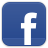 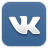 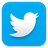 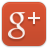 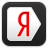 Если вы не зарегистрированы на нашем сайте и у вас нет профиля в соц. сетях, зарегистрируйтесь , это займёт пару секунд, после чего вы сможете оставить комментарий. Автор статьи Галина АНИЩЕНКО редактор отдела писем, Заслуженный журналист УР Все материалы этого автора 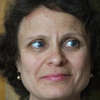 